TALLER DEL GRADO SEPTIMOIndicador de desempeño: Realiza los fundamentos técnicos básicos del baloncesto aplicando sus reglas básicas de juego. Tema: Baloncesto.    Nota 1: Las fotos del trabajo debe ser enviado al correo juliangov@campus.com.co con el nombre de la niña y grado.Fundamentos técnicos del baloncesto.El pase.Tiro a canasta.El bote.La defensa. Tiro a canasta.Es el lanzamiento a canasta y se trata de conseguir que entre por el aro para lograr los puntos.Al finalizar el partido el que más puntos haya sumado será el ganador. 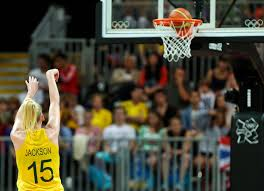 Videos explicativos.https://www.youtube.com/watch?v=sZLrrVWbALMhttps://www.youtube.com/watch?v=DoJje56fdNEhttps://www.youtube.com/watch?v=gZcQNUSYrs8ActividadEscoge uno de los siguientes basquetbolistas y realiza un breve resumen de su carrera deportiva:Juan Tello Palacios.Manu Ginóbili.Pau Gasol.Michael Jordan.Preguntas de apoyo: ¿Cuál fue su club de debut? ¿En cuántos equipos jugo? ¿Cuál fue su dorsal de juego o numero? entre otras que tengan que ver con la vida del jugador.Lee el siguiente documento y saca ideas principales de los diferentes títulos.https://entrenadordebasquet.com/lanzamiento-en-baloncesto/#:~:text=Consiste%20en%20lanzar%20el%20bal%C3%B3n,que%20deseas%20superar%20por%20sorpresa.